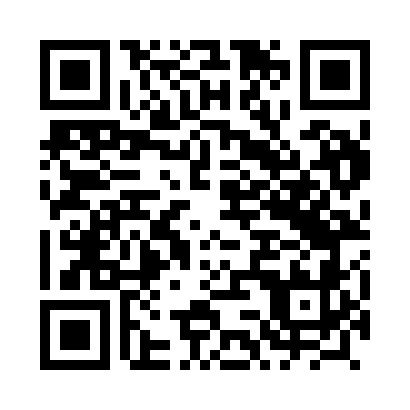 Prayer times for Niemczyn, PolandMon 1 Apr 2024 - Tue 30 Apr 2024High Latitude Method: Angle Based RulePrayer Calculation Method: Muslim World LeagueAsar Calculation Method: HanafiPrayer times provided by https://www.salahtimes.comDateDayFajrSunriseDhuhrAsrMaghribIsha1Mon4:206:2412:545:217:269:212Tue4:176:2112:545:227:289:243Wed4:146:1912:545:237:299:264Thu4:116:1712:535:257:319:295Fri4:086:1412:535:267:339:316Sat4:056:1212:535:277:359:337Sun4:026:1012:525:287:369:368Mon3:596:0712:525:307:389:389Tue3:566:0512:525:317:409:4110Wed3:526:0312:525:327:429:4411Thu3:496:0012:515:337:439:4612Fri3:465:5812:515:347:459:4913Sat3:435:5612:515:367:479:5114Sun3:395:5312:515:377:499:5415Mon3:365:5112:505:387:519:5716Tue3:335:4912:505:397:5210:0017Wed3:295:4712:505:407:5410:0218Thu3:265:4412:505:427:5610:0519Fri3:225:4212:495:437:5810:0820Sat3:195:4012:495:447:5910:1121Sun3:155:3812:495:458:0110:1422Mon3:125:3612:495:468:0310:1723Tue3:085:3412:495:478:0510:2024Wed3:045:3112:485:488:0610:2325Thu3:005:2912:485:508:0810:2726Fri2:575:2712:485:518:1010:3027Sat2:535:2512:485:528:1210:3328Sun2:495:2312:485:538:1310:3629Mon2:455:2112:485:548:1510:4030Tue2:415:1912:485:558:1710:43